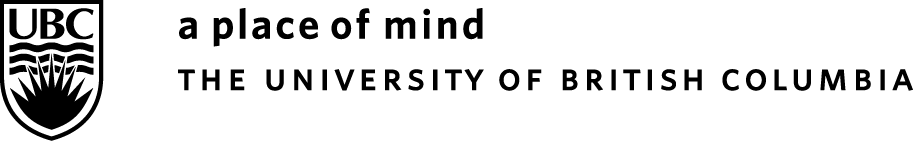 LLED Graduate Student Travel Grant Application FormStudent’s Last NameStudent’s Last NameStudent’s First Name Student’s First Name Student’s First Name Student NumberDegreeDegreeProgram Start DateProgram Start DateProgram Start DateExpected Graduation DateMailing Address (street, city, province, postal code)Mailing Address (street, city, province, postal code)Mailing Address (street, city, province, postal code)Mailing Address (street, city, province, postal code)Mailing Address (street, city, province, postal code)Mailing Address (street, city, province, postal code)Student’s EmailStudent’s EmailStudent’s EmailStudent’s EmailStudent’s EmailStudent’s EmailConference NameConference NameConference NameConference NameConference NameConference NameConference DateConference DateConference Location (City, Province/State, Country)Conference Location (City, Province/State, Country)Conference Location (City, Province/State, Country)Conference Location (City, Province/State, Country)Name of paper / workshop / poster sessionName of paper / workshop / poster sessionName of paper / workshop / poster sessionName of paper / workshop / poster sessionName of paper / workshop / poster sessionName of paper / workshop / poster sessionBudgetBudgetBudgetI enclose: abstract of paper                                            
or outline of poster  
or outline of workshop  email / letter of invitation confirming      presentation at a scholarly conference/program*Please do NOT submit receipts at this time*I enclose: abstract of paper                                            
or outline of poster  
or outline of workshop  email / letter of invitation confirming      presentation at a scholarly conference/program*Please do NOT submit receipts at this time*I enclose: abstract of paper                                            
or outline of poster  
or outline of workshop  email / letter of invitation confirming      presentation at a scholarly conference/program*Please do NOT submit receipts at this time*Have you received or have applied for any of the following for funding for this conference?
Ritsumeikan	Yes □    No  □OGPR	Yes □    No  □FG+PS	Yes □    No  □Please list any other funding received or expected.  Please specify:Have you received or have applied for any of the following for funding for this conference?
Ritsumeikan	Yes □    No  □OGPR	Yes □    No  □FG+PS	Yes □    No  □Please list any other funding received or expected.  Please specify:Have you received or have applied for any of the following for funding for this conference?
Ritsumeikan	Yes □    No  □OGPR	Yes □    No  □FG+PS	Yes □    No  □Please list any other funding received or expected.  Please specify:Have you received or have applied for any of the following for funding for this conference?
Ritsumeikan	Yes □    No  □OGPR	Yes □    No  □FG+PS	Yes □    No  □Please list any other funding received or expected.  Please specify:Have you received or have applied for any of the following for funding for this conference?
Ritsumeikan	Yes □    No  □OGPR	Yes □    No  □FG+PS	Yes □    No  □Please list any other funding received or expected.  Please specify:Have you received or have applied for any of the following for funding for this conference?
Ritsumeikan	Yes □    No  □OGPR	Yes □    No  □FG+PS	Yes □    No  □Please list any other funding received or expected.  Please specify:RECEIVING OTHER AWARDS OR SUPPORT DOES NOT EXCLUDE YOU FROM RECEIVING THE LLED TRAVEL GRANT.RECEIVING OTHER AWARDS OR SUPPORT DOES NOT EXCLUDE YOU FROM RECEIVING THE LLED TRAVEL GRANT.RECEIVING OTHER AWARDS OR SUPPORT DOES NOT EXCLUDE YOU FROM RECEIVING THE LLED TRAVEL GRANT.RECEIVING OTHER AWARDS OR SUPPORT DOES NOT EXCLUDE YOU FROM RECEIVING THE LLED TRAVEL GRANT.RECEIVING OTHER AWARDS OR SUPPORT DOES NOT EXCLUDE YOU FROM RECEIVING THE LLED TRAVEL GRANT.RECEIVING OTHER AWARDS OR SUPPORT DOES NOT EXCLUDE YOU FROM RECEIVING THE LLED TRAVEL GRANT.SignaturesSignaturesSignaturesSignaturesSignaturesSignaturesStudent (PRINT)SignatureSignatureSignatureDate Date 